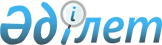 Хромтау аудандық мәслихатының 2020 жылғы 20 қаңтардағы № 417 "2020-2022 жылдарға арналған Құдықсай ауылдық округінің бюджетін бекіту туралы" шешіміне өзгерістер енгізу туралы
					
			Мерзімі біткен
			
			
		
					Ақтөбе облысы Хромтау аудандық мәслихатының 2020 жылғы 18 наурыздағы № 447 шешімі. Ақтөбе облысының Әділет департаментінде 2020 жылғы 30 наурызда № 6929 болып тіркелді. Мерзімі өткендіктен қолданыс тоқтатылды
      Қазақстан Республикасының 2008 жылғы 4 желтоқсандағы Бюджет Кодексінің 109-1 бабына және Қазақстан Республикасының 2001 жылғы 23 қаңтардағы "Қазақстан Республикасындағы жергілікті мемлекеттік басқару және өзін-өзі басқару туралы" Заңының 6 бабына сәйкес, Хромтау аудандық мәслихаты ШЕШІМ ҚАБЫЛДАДЫ:
      1. Хромтау аудандық мәслихатының 2020 жылғы 20 қаңтардағы № 417 "2020-2022 жылдарға арналған Құдықсай ауылдық округінің бюджетін бекіту туралы" (нормативтік құқықтық актілерді мемлекеттік тіркеу Тізілімінде № 6786 тіркелген, 2020 жылғы 31 қаңтарда Қазақстан Республикасы нормативтік құқықтық актілерінің электрондық түрде эталондық бақылау банкінде жарияланған) шешіміне келесідей өзгерістер енгізілсін:
      1 тармақта
      1) тармақшасында
      кірістер - "19 526,0" сандары "22 526,0" сандарымен ауыстырылсын;
      оның ішінде:
      трансферттер түсімдері - "19 026,0" сандары "22 026,0" сандарымен ауыстырылсын.
      2) тармақшасында
      шығындар - "19 526,0" сандары "22 526,0" сандарымен ауыстырылсын.
      2. Көрсетілген шешімдегі 1 қосымша осы шешімнің қосымшасына сәйкес жаңа редакцияда жазылсын.
      3. "Хромтау аудандық мәслихатының аппараты" мемлекеттік мекемесі заңнамада белгіленген тәртіппен осы шешімді Ақтөбе облысының Әділет департаментінде мемлекеттік тіркеуді қамтамасыз етсін.
      4. Осы шешім 2020 жылғы 1 қаңтардан бастап қолданысқа енгізіледі. 2020 жылға арналған Құдықсай ауылдық округінің бюджеті
					© 2012. Қазақстан Республикасы Әділет министрлігінің «Қазақстан Республикасының Заңнама және құқықтық ақпарат институты» ШЖҚ РМК
				
      Хромтау аудандық мәслихаты сессияның төрағасы

      Е. Юшкевич

      Хромтау аудандық мәслихатының хатшысы

      Д. Мулдашев
Хромтау аудандық мәслихаттың2020 жылғы 18 наурызы№ 447 шешіміне қосымшаХромтау аудандық мәслихатының2020 жылғы 20 қаңтардағы№ 417 шешіміне 1 қосымша
Санаты
Сыныбы
Кіші сыныбы
Атауы
Атауы
Сомасы (мың теңге)
1. Кірістер
1. Кірістер
22 526,0
1
Салықтық түсімдер
Салықтық түсімдер
500,0
01
Табыс салығы
Табыс салығы
10,0
2
Жеке табыс салығы
Жеке табыс салығы
10,0
04
Меншікке салынатын салықтар
Меншікке салынатын салықтар
490,0
1
Мүлікке салынатын салықтар
Мүлікке салынатын салықтар
35,0
3
Жер салығы
Жер салығы
15,0
4
Көлік құралдарына салынатын салық
Көлік құралдарына салынатын салық
440,0
4
Трансферттердің түсімдері
Трансферттердің түсімдері
22 026,0
02
Мемлекеттік басқарудың жоғары тұрған органдарынан түсетін трансферттер
Мемлекеттік басқарудың жоғары тұрған органдарынан түсетін трансферттер
22 026,0
3
Аудандардың (облыстық маңызы бар қаланың) бюджетінен трансферттер
Аудандардың (облыстық маңызы бар қаланың) бюджетінен трансферттер
22 026,0
Функционалдық топ
Кіші функция
Бюджеттік бағдарламалардың әкiмшiсі
Бағдарлама
Атауы
Сомасы (мың теңге)
ІІ. Шығындар
22 526,0
01
Жалпы сипаттағы мемлекеттiк қызметтер
15 026,0
1
Мемлекеттiк басқарудың жалпы функцияларын орындайтын өкiлдi, атқарушы және басқа органдар
15 026,0
124
Аудандық маңызы бар қала, ауыл, кент, ауылдық округ әкімінің аппараты 
15 026,0
001
Аудандық маңызы бар қала, ауыл, кент, ауылдық округ әкімінің қызметін қамтамасыз ету жөніндегі қызметтер
15 026,0
07
Тұрғынүй – коммуналдық шаруашылық
1 600,0
3
Елді-мекендерді көркейту
1 600,0
124
Аудандық маңызы бар қала, ауыл, кент, ауылдық округ әкімінің аппараты 
1 600,0
008
Елді мекендердегі көшелерді жарықтандыру
600,0
009
Елді мекендердің санитариясын қамтамасыз ету
1 000,0
12
Көлік және коммуникация
4 000,0
1
Автомобиль көлігі
4 000,0
124
Аудандық маңызы бар қала, ауыл, кент, ауылдық округ әкімінің аппараты 
4 000,0
013
Аудандық маңызы бар қалаларда, ауылдарда, кенттерде, ауылдық округтерде автомобиль жолдарының жұмыс істеуін қамтамасыз ету
4 000,0
13
Басқалар 
1 900,0
9
Басқалар
1 900,0
124
Аудандық маңызы бар қала, ауыл, кент, ауылдық округ әкімінің аппараты 
1 900,0
040
Өңірлерді дамытудың 2025 жылға дейінгі мемлекеттік бағдарламасы шеңберінде өңірлерді экономикалық дамытуға жәрдемдесу бойынша шараларды іске асыруға ауылдық елді мекендері жайластыруды шешуге арналған іс-шараларды іске асыру
1 900,0